DATOS GENERALESIDENTIFICACIÓN DEL EVENTOPARTICIPACIÓNSITUACIÓN FINANCIERACosto total de su participación en el evento.Indicar lugar donde se realizará el evento para el cual está solicitando apoyo. Nota: Recuerde que FAPEI sólo financia pasajes internacionales.OTROS FAPEISi su respuesta anterior fue “Sí”, favor completar la siguiente información.DEBE ADJUNTARAntecedentes de la convocatoria del evento, que incluya el tipo de evento, página web, conformación de Comité Científico o Técnico del mismo.Resumen o Ponencia en extenso de la participación. Carta o documento de aceptación de la participación.Carta de aceptación de parte del editor o copia de la publicación generada por el último apoyo FAPEI prestado.Patrocinio de su Dirección de Departamento que señale la importancia que su participación tiene en las líneas y planes de desarrollo académico de la Unidad.Patrocinio de su Decanatura en la que se señale la importancia que su participación tiene en las líneas y planes de desarrollo académico de la Facultad. Antecedentes del académico de los últimos cinco años en formato Postgrado.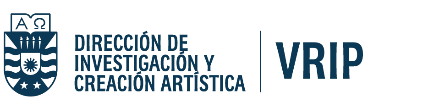 UNIVERSIDAD DEL BÍO-BÍOVICERRECTORÍA DE INVESTIGACIÓN Y POSTGRADOChillán/ConcepciónChillán/ConcepciónChillán/ConcepciónUNIVERSIDAD DEL BÍO-BÍOVICERRECTORÍA DE INVESTIGACIÓN Y POSTGRADODíaMesAñoUNIVERSIDAD DEL BÍO-BÍOVICERRECTORÍA DE INVESTIGACIÓN Y POSTGRADOSOLICITUD DE FONDO APOYO PARA LA PARTICIPACIÓN EN EVENTOS INTERNACIONALES (FAPEI)SOLICITUD DE FONDO APOYO PARA LA PARTICIPACIÓN EN EVENTOS INTERNACIONALES (FAPEI)SOLICITUD DE FONDO APOYO PARA LA PARTICIPACIÓN EN EVENTOS INTERNACIONALES (FAPEI)SOLICITUD DE FONDO APOYO PARA LA PARTICIPACIÓN EN EVENTOS INTERNACIONALES (FAPEI)SOLICITUD DE FONDO APOYO PARA LA PARTICIPACIÓN EN EVENTOS INTERNACIONALES (FAPEI)NOMBRE COMPLETO SOLICITANTENOMBRE COMPLETO SOLICITANTERUTORCIDORCIDORCIDFACULTADDEPARTAMENTODEPARTAMENTOTIPO JORNADAJERARQUÍAJERARQUÍANOMBRE EVENTOINSTITUCIÓN ORGANIZADORAPAÍSCIUDADFECHATÍTULO DE LA PONENCIATIPO DE PRESENTACIÓNORAL POSTER ÍTEMSCOSTOS FINANCIADOSCOSTOS FINANCIADOSÍTEMSCANTIDADINSTITUCIÓNPASAJESVIÁTICOSINSCRIPCIÓNOTROSLUGAR DEL EVENTOMONTO (US$)MARCAR CON UNA XAMÉRICA DEL SUR1000AMÉRICA DEL NORTE Y CENTRO AMÉRICA1500RESTO DEL MUNDO2000¿HA UTILIZADO FAPEI ANTERIORMENTE?SÍ NO ¿CUÁNTAS VECES HA UTILIZADO FAPEI?¿CUÁNTAS VECES HA UTILIZADO FAPEI?¿CUÁNTAS VECES HA UTILIZADO FAPEI?¿CUÁNTAS VECES HA UTILIZADO FAPEI?¿CUÁNTAS VECES HA UTILIZADO FAPEI?1 2 3 OTRO ____OTRO ____NOMBRE DEL ÚLTIMO EVENTO PARA EL CUAL RECIBIÓ APOYO DE ESTE FONDONOMBRE DEL ÚLTIMO EVENTO PARA EL CUAL RECIBIÓ APOYO DE ESTE FONDONOMBRE DEL ÚLTIMO EVENTO PARA EL CUAL RECIBIÓ APOYO DE ESTE FONDONOMBRE DEL ÚLTIMO EVENTO PARA EL CUAL RECIBIÓ APOYO DE ESTE FONDOAÑOTÍTULO DEL TRABAJO PRESENTADO EN DICHO EVENTOTÍTULO DEL TRABAJO PRESENTADO EN DICHO EVENTOTÍTULO DEL TRABAJO PRESENTADO EN DICHO EVENTOTÍTULO DEL TRABAJO PRESENTADO EN DICHO EVENTOTÍTULO DEL TRABAJO PRESENTADO EN DICHO EVENTONOMBRE DE LA(S) PUBLICACIÓN(ES) REALIZADA(S) CON EL TRABAJO DE LA ÚLTIMA PONENCIA PRESENTADA EN EL EVENTO PARA EL CUAL RECIBIÓ AYUDA DE ESTE FONDONOMBRE DE LA(S) PUBLICACIÓN(ES) REALIZADA(S) CON EL TRABAJO DE LA ÚLTIMA PONENCIA PRESENTADA EN EL EVENTO PARA EL CUAL RECIBIÓ AYUDA DE ESTE FONDONOMBRE DE LA(S) PUBLICACIÓN(ES) REALIZADA(S) CON EL TRABAJO DE LA ÚLTIMA PONENCIA PRESENTADA EN EL EVENTO PARA EL CUAL RECIBIÓ AYUDA DE ESTE FONDONOMBRE DE LA(S) PUBLICACIÓN(ES) REALIZADA(S) CON EL TRABAJO DE LA ÚLTIMA PONENCIA PRESENTADA EN EL EVENTO PARA EL CUAL RECIBIÓ AYUDA DE ESTE FONDONOMBRE DE LA(S) PUBLICACIÓN(ES) REALIZADA(S) CON EL TRABAJO DE LA ÚLTIMA PONENCIA PRESENTADA EN EL EVENTO PARA EL CUAL RECIBIÓ AYUDA DE ESTE FONDODOI DE PUBLICACIÓN(ES) REALIZADA(S)DOI DE PUBLICACIÓN(ES) REALIZADA(S)DOI DE PUBLICACIÓN(ES) REALIZADA(S)DOI DE PUBLICACIÓN(ES) REALIZADA(S)DOI DE PUBLICACIÓN(ES) REALIZADA(S)NOMBRE Y FIRMA ACADÉMICA/O SOLICITANTENOMBRE, FIRMA Y TIMBRE DEL DIRECTOR/A DEPARTAMENTONOMBRE, FIRMA Y TIMBRE DE DECANA/O